Р Е Ш Е Н И Е«26» января 2023 года                                                                          № 3-57Сг. КяхтаО внесении изменений в решение Совета депутатов МО «Кяхтинский район» от 29.12.2022 г. № 3-55С «О передаче муниципальногоимущества муниципального образования «Кяхтинский район» в государственную собственность Республики БурятияВ соответствии с Законом Республики Бурятия от 24.02.2004 года  № 637 «О передаче объектов государственной собственности Республики Бурятия в иную государственную или муниципальную собственность и приеме объектов иной государственной или муниципальной собственности в государственную собственность Республики Бурятия или собственность муниципальных образований в Республике Бурятия»,  Совет депутатов МО «Кяхтинский район» Республики Бурятия РЕШИЛ:1.   Внести в решение Совета депутатов МО «Кяхтинский район» от 29.12.2022 г. № 3-55С «О даче согласия на прием государственного имущества Республики Бурятия в собственность МО «Кяхтинский район» следующие изменения приложение № 1 изложить в новой редакции.2.Контрольза исполнением настоящего решения возложить на постоянную депутатскую комиссию Совета депутатов МО «Кяхтинский район» по экономике, муниципальной собственности, бюджету, налогам и сборам.3.Опубликовать настоящее решение в газете «Кяхтинские вести»4. Настоящее решение вступает в силу со дня его принятия.Председатель Совета депутатовМО «Кяхтинский район»                        А.А. ВанкееваПояснительная записка к проекту решения Администрации МО «Кяхтинский район»«О внесении изменений в решение Совета депутатов МО «Кяхтинский район» от 29.12.2022 г. № 3-55С «О передаче муниципального имущества муниципального образования «Кяхтинский район» в государственную собственность Республики Бурятия»В связи с постановкой на баланс видеокамер, перечисленных в п.п. 19, 20, 21, 22, 23, 24, балансовая стоимость скорректирована.Главный специалистЕ.П. ХаранхоеваПояснительная записка к проекту решения Администрации МО «Кяхтинский район»«О внесении изменений в решение Совета депутатов МО «Кяхтинский район» от 29.12.2022 г. № 3-55С «О передаче муниципального имущества муниципального образования «Кяхтинский район» в государственную собственность Республики Бурятия» В соответствии с решением сессии Совета депутатов МО «Кяхтинский район» №2-61С от 02.07.2013 года по данным проектам проведена первичная антикоррупционная экспертиза в ходе которой не было выявлено коррупциогенных факторов.Начальник отдела по правовым вопросам и муниципальным закупкамадминистрации МО «Кяхтинский район»                        Д.Г. ИшееваПояснительная записка к проекту решения Администрации МО «Кяхтинский район»«О внесении изменений в решение Совета депутатов МО «Кяхтинский район» от 29.12.2022 г. № 3-55С «О передаче муниципального имущества муниципального образования «Кяхтинский район» в государственную собственность Республики Бурятия» Реализация настоящего решения не потребует дополнительных расходов из бюджета, а такжене приведет к выпадающим доходам бюджета.И.о. начальника финансового управления администрации МО «Кяхтинский район»               Е.Б. БрыковаПроектадминистрации муниципального образования «Кяхтинский район»Краткое содержание проекта: «О внесении изменений в решение Совета депутатов МО «Кяхтинский район» от 29.12.2022 г. № 3-55С «О передаче муниципального имущества муниципального образования «Кяхтинский район» в государственную собственность Республики Бурятия»Должностное лицо, подготовившее проект:	Главный специалист по имущественным отношениям_Е.П. Харанхоева17.01.2023 г.Согласование с заинтересованными ведомствами:СОВЕТ ДЕПУТАТОВ МУНИЦИПАЛЬНОГО ОБРАЗОВАНИЯ «КЯХТИНСКИЙ РАЙОН» РЕСПУБЛИКИ БУРЯТИЯ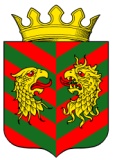 БУРЯАД УЛАСАЙ «ХЯАГТЫН АЙМАГ» ГЭhЭН НЮТАГ ЗАСАГАЙ БАЙГУУЛАМЖЫН hУНГАМАЛНУУДАЙ ЗYБЛЭЛПриложение № 1к решению  Совета депутатов МО «Кяхтинский район»от ________________№_______Переченьимущества, планируемого к передаче из муниципальной собственности МО «Кяхтинский район»
в государственную собственность Республики БурятияПереченьимущества, планируемого к передаче из муниципальной собственности МО «Кяхтинский район»
в государственную собственность Республики БурятияПереченьимущества, планируемого к передаче из муниципальной собственности МО «Кяхтинский район»
в государственную собственность Республики БурятияПереченьимущества, планируемого к передаче из муниципальной собственности МО «Кяхтинский район»
в государственную собственность Республики Бурятия№ п/пНаименование имуществаМарка, модель камерыМесто расположения Балансовая стоимость, руб.Уличная цилиндрическая IP-камераST-182 IPHomeг. Кяхта, улица Ленина, вблизи дома № 30 (баня) 7000,00Уличная цилиндрическая IP-камераST-182 IP Home г. Кяхта, ул. Ленина, администрации МО «Город Кяхта» 1-я камера7000,00Уличная цилиндрическая IP-камераST-182 IP Homeг. Кяхта, ул.Ленина, администрации МО «Город Кяхта» 2-я камера7000,00Уличная цилиндрическая IP-камераST-182 IP Homeг. Кяхта, улица Ленина, Росреестр7000,00Видеокамера ST-900 IP, Speed Dome, уличнаяST 900 P г. Кяхта, улица Ленина, Универмаг38500,00Видеокамера ST-900 (версия 2),цветная IPSpeedDome уличная(С/ма видеонабл.2016)ST 900 P г. Кяхта, улица Ленина, Администрация МО «  Кяхтинский район»29000,00Видеокамера ST-182 HOME,цветнаяIP,уличная (С/ма видеонабл.2016)ST-182 IPHomeг. Кяхта, улица Ленина, Торговые ряды - площадь7900,00Видеокамера ST-182 HOME,цветнаяIP,уличная (С/ма видеонабл.2016)ST-182 IPHomeг. Кяхта, улица Ленина, Торговые ряды - автовокзал7900,00Видеокамера ST-182 HOME,цветнаяIP,уличная (С/ма видеонабл.2016)ST-182 IP Homeг. Кяхта, улица Ленина, СОШ № 4 1-я камера7900,00Видеокамера ST-182 HOME,цветнаяIP,уличная (С/ма видеонабл.2016)ST-182 IPHomeг. Кяхта, улица Ленина, СОШ № 4 2-я камера7900,00Видеокамера ST-182 HOME,цветнаяIP,уличная (С/ма видеонабл.2016)ST-182 IP Homeг. Кяхта, ул. Батурина, военкомат7900,00Видеокамера ST-182 HOME,цветнаяIP,уличная (С/ма видеонабл.2016)ST-182 IP Homeг. Кяхта, улица Ленина, почта России – кафе «Каролина»7900,00Камера видеонаблюдения 2018Hikvision DS-2CD2T43G0-I5 г. Кяхта, улица Ленина, магазин «Колобок» обзор пенсионный фонд52000,00Камера видеонаблюдения 2018Hikvision DS-2CD2T43G0-I5 г. Кяхта, улица Ленина, магазин «Колобок» обзор СОШ № 4 - ДОСААФ52000,00Камера видеонаблюдения 2018Hikvision DS-2CD2T43G0-I5 г. Кяхта, улица Ленина, остановка «БРТСиПТ» 1-я камера52000,00Камера видеонаблюдения 2018Hikvision DS-2CD2T43G0-I5 г. Кяхта, улица Ленина, остановка «БРТСиПТ» 2-я камера52000,00Камера видеонаблюдения 2018Hikvision DS-2CD2T43G0-I5 г. Кяхта, ул. Рукавишникова, магазин «Водолей» 52000,00Камера видеонаблюдения 2018Hikvision DS-2CD2T43G0-I5 г. Кяхта, ул. Рукавишникова, магазин «Водолей»52000,00Видеокамера тип 1Hikvision DS-2CD2T43G0-I5 г. Кяхта, улица Шиханова, кафе «Континент» 1-я камера22460,00Видеокамера тип 1Hikvision DS-2CD2T43G0-I5 г. Кяхта, улица Шиханова, кафе «Континент» 2-я камера22460,00Видеокамера тип 1Hikvision DS-2CD2T43G0-I5 г. Кяхта, ул. Рукавишникова, АТБ-банк камера «Поток+»22460,00Видеокамера тип 1Hikvision DS-2CD2T43G0-I5 г. Кяхта, улица Ленина, Городской парк22460,00Видеокамера тип 1Hikvision DS-2CD2T43G0-I5 г. Кяхта, улица Ленина, остановка «Стоматология» 22460,00Видеокамера тип 2Hikvision DS-2CD2T43G0-I5 г. Кяхта, улица Ленина, магазин «Добрый» 27300,002 Мпцилиндрическая IP-видеокамера DS-1200 (C)Hi-watch DS-I200(C) г. Кяхта, ул. Ленина, РСК «Олимп» 1-я камера5500,002 Мпцилиндрическая IP-видеокамера DS-1200 (C)Hi-watch DS-I200(C) г. Кяхта, ул. Ленина, стоянка РСК «Олимп» 2-я камера5500,00Наименование ведомстваЗамечания и предложения к проектуДата подписанияПодпись должностного лицаИ.о. начальника финансового управления администрации МО «Кяхтинский район»Брыкова Е.Б.Начальник отдела по правовым вопросам и муниципальным закупкамадминистрации МО «Кяхтинский район»ИшееваД.Г.